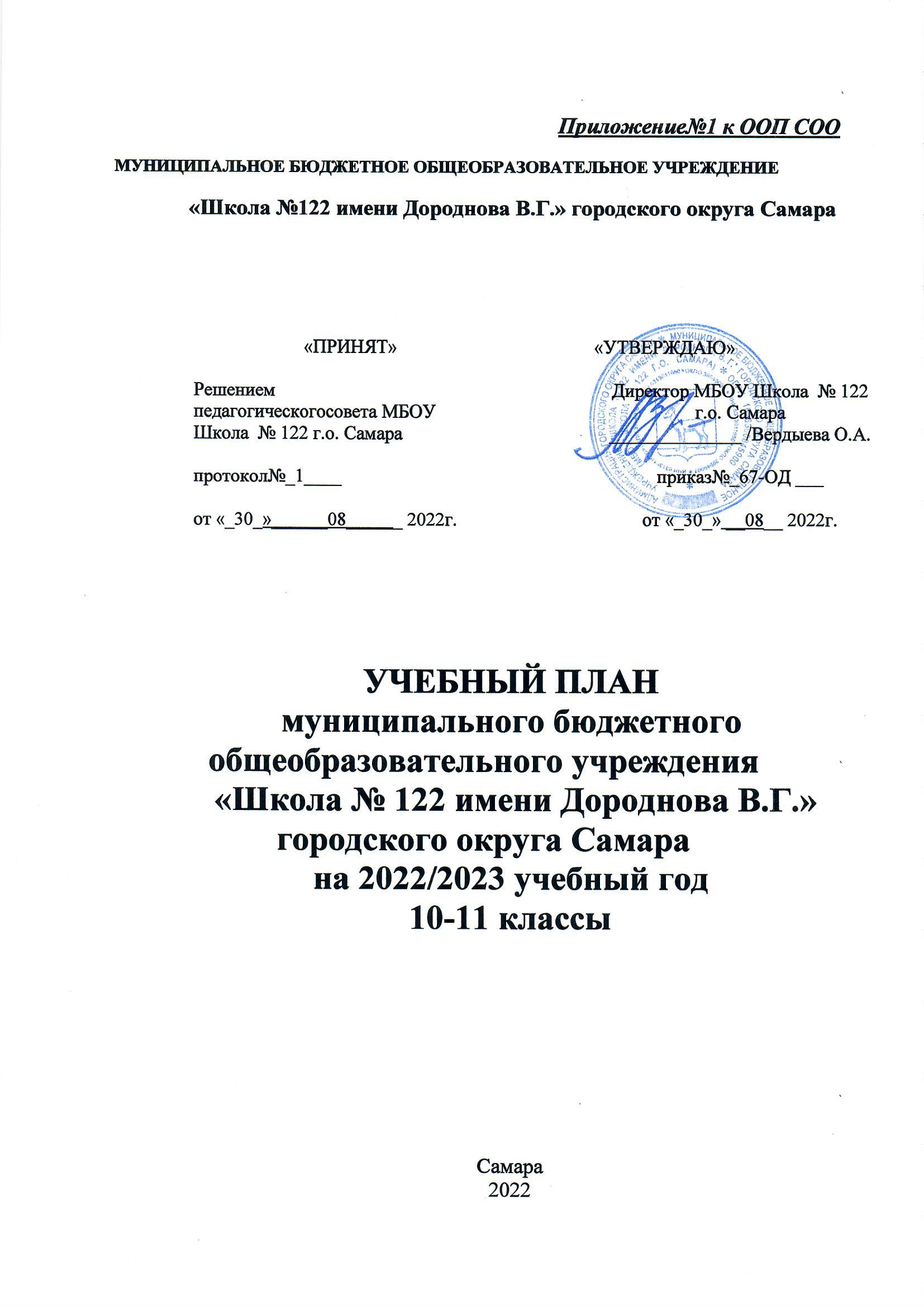 Приложение №1 к ООП СООМУНИЦИПАЛЬНОЕ БЮДЖЕТНОЕ ОБЩЕОБРАЗОВАТЕЛЬНОЕ УЧРЕЖДЕНИЕ«Школа №122 имени Дороднова В.Г.» городского округа СамараУЧЕБНЫЙ ПЛАН муниципального бюджетного общеобразовательного учреждения «Школа № 122 имени Дороднова В.Г.» городского округа Самарана 2022/2023 учебный год10-11 классыСамара2022Пояснительная запискаЦелью реализации основной образовательной программы среднего общего образования МБОУ Школы № 122 г.о. Самара (далее школа) является достижение выпускниками планируемых результатов: знаний, умений, навыков, компетенций и компетентностей, определяемых личностными, семейными, общественными, государственными потребностями и возможностями обучающегося старшего школьного возраста, индивидуальными особенностями его развития и состояния здоровья; становление и развитие личности обучающегося в ее самобытности, уникальности, неповторимости.Задачи реализации основной образовательной программы школы: обеспечение соответствия основной образовательной программы требованиям Федерального государственного образовательного стандарта среднего общего образования (ФГОС ООО);обеспечение преемственности начального общего, основного общего, среднего общего образования;обеспечение доступности получения качественного основного общего образования, достижение планируемых результатов освоения основной образовательной программы среднего общего образования всеми обучающимися, в том числе детьми-инвалидами и детьми с ОВЗ; обеспечение эффективного сочетания урочных и внеурочных форм организации учебных занятий, взаимодействия всех участников образовательных отношений;Ожидаемые результаты: Среднее общее образование (10 – 11 классы) – достижение уровня функциональной грамотности, соответствующего стандартам среднего общего образования и готовность к обучению по программамвысшего образования, осознанному профессиональному выбору.Учебный план среднего общего образования 10-11 классов МБОУ Школа №122 г.о. Самара разработан на основе: нормативно-правовых документов: Федеральный Закон от 29.12.2012 № 273-ФЗ «Об образовании в Российской Федерации» (ред. от 06.03.2019).Постановление Главного Государственного врача Российской Федерации от 30 июня 2020 г. N 16 Санитарно-эпидемиологические правила СП 3.1/2.4.3598-20 "Санитарно-эпидемиологические требования к устройству, содержанию и организации работы образовательных организаций и других объектов социальной инфраструктуры для детей и молодежи в условиях распространения новой коронавирусной инфекции (COVID-19)".Постановление Главного государственного санитарного врача Российской Федерации от 21.03.2022 № 9 "О внесении изменений в санитарно-эпидемиологические правила СП 3.1/2.4.3598-20 "Санитарно-эпидемиологические требования к устройству, содержанию и организации работы образовательных организаций и других объектов социальной инфраструктуры для детей и молодежи в условиях распространения новой коронавирусной инфекции (COVID-2019)"‚ утвержденные постановлением Главного государственного санитарного врача Российской Федерации от 30.06.2020 № 16".Постановление Главного Государственного врача Российской Федерации от 28 сентября 2020 г. № 28 Об утверждении санитарных правил СП 2.4.3648-20 "Санитарно-эпидемиологические требования к организациям воспитания и обучения, отдыха и оздоровления детей и молодежи".Постановление Главного государственного санитарного врача Российской Федерации от 28.01.2021 № 2 "Об утверждении санитарных правил и норм СанПиН 1.2.3685-21 "Гигиенические нормативы и требования к обеспечению безопасности и (или) безвредности для человека факторов среды обитания".Федеральный перечень учебников, утвержденный приказом Министерства просвещения Российской Федерации от 20.05.2020 № 254 (с изменениями от 23.12.2020 № 766);Приказ Минобрнауки России от 17.05.2012 N 413 (ред. от 11.12.2020) "Об утверждении федерального государственного образовательного стандарта среднего общего образования" Федеральный государственный образовательный стандарт основного общего образования, утвержденный приказом Министерства образования и науки Российской Федерации от 17.12.2010 № 1897 (в ред. приказа № 1577 от 31.12.15).  Основной образовательной программы среднего общего образования школы, утвержденной Педагогическим советом МБОУ Школы №122 г.о. Самара 29.08.2019 года.Письмо Минобрнауки России от 18.08.2017 № 09-1672 «О направлении Методических рекомендаций по уточнению понятия и содержания внеурочной деятельности в рамках реализации основных общеобразовательных программ, в том числе в части проектной деятельности»;Приказ Министерства просвещения Российской Федерации от 22.03.2021 № 115 "Об утверждении Порядка организации и осуществления образовательной деятельности по основным общеобразовательным программам - образовательным программам начального общего, основного общего и среднего общего образования".Приказ Минпросвещения России от 05.10.2020 № 546 (с изм. от 22.03.2021) "Об утверждении порядка заполнения, учета и выдачи аттестатов об основном общем и среднем общем образовании и их дубликатов»Письмо Рособрнадзора от 20.06.2018 № 05-192 «О реализации прав на изучение родных языков из числа языков народов РФ в общеобразовательных организациях»Приказ министерства образования и науки Самарской области от 04.09.2014 № 276-ОД «Об утверждении Порядка регламентации и оформления отношений государственной и муниципальной образовательной организации, и родителей (законных представителей) обучающихся, нуждающихся в длительном лечении, а также детей-инвалидов, осваивающих основные общеобразовательные программы на дому, в Самарской области». (с изм. от 10 августа 2016 г. № 259-од)Письмо министерства образования и науки Самарской области от 23.08.2016 № 815-ТУ. «Об организации обучения на дому по основным общеобразовательным программам обучающихся, нуждающихся в длительном лечении, а также детей-инвалидов».Письмо Министерства образования и науки Самарской области от 17.02.2016 № МО-16-09-01/173-ту «О внеурочной деятельности».Режим функционирования образовательного учреждения.Организация образовательной деятельности регламентируется Календарным учебным графиком. Режим функционирования устанавливается в соответствии с СанПин 2.4.2.2821-10, Уставом образовательного учреждения.Даты начала и окончания учебного года в МБОУ Школе №122 г.о. Самара:начало учебного года – 01.09.2022г.;окончание учебного года – 31.08.2023г.Продолжительность учебного года, триместров:продолжительность учебной недели:6-ти дневная учебная неделя в 10-11 классах;продолжительность образовательного процесса:10 классах – 34 недели (расчет: 204 уч.дней:6-дн. уч. нед. = 34 уч. недели);в 11 классах – 34 недели (расчет: 202 уч.дня: 6- дн. уч. нед. =34 уч.нед.)Учебный год делится на триместры:Окончание образовательного процесса: 10 классах – 27 мая 2023г.;11 классах – 25 мая 2023г..Сроки и продолжительность каникул на учебный год:Образовательная деятельность в дни отмены занятий по климатическим и эпидемиологическим условиям (дни карантина) осуществляется согласно расписанию занятий в дистанционной форме.Время выполнения  домашнего  задания  не  должно  превышать границ, обозначенных  (п.10.30 СанПиНа). Объём домашних заданий (по всем предметам  должен  быть таким, чтобы затраты  времени  на его выполнение  не  превышали (в  астрономических часах) в  10-х классах – 3,5 часа. Вес ежедневного комплекта  учебников  и  письменных  принадлежностей  не  должен  превышать для  обучающихся  10-х классов более 4,0 кг.(СанПин 2.4.2.2821-10п. 10.32). Для  реализации  потенциала  детей  с  ограниченными  возможностями  здоровья  могут  разрабатываться  индивидуальные  учебные  планы, в  рамках  которых формируется  индивидуальная  траектория  развития  обучающегося (содержание  дисциплин, курсов, модулей, формы образования). Формы проведения промежуточной аттестации	Промежуточная аттестация в соответствии со ст. 58 ФЗ № 273 «Об образовании в РФ» проводится по всем предметам учебного плана в форме зачета результатов текущего оценивания, путем выведения годовых отметок. Годовая отметка по предмету выставляется как среднее арифметическое триместровых оценок с учетом «Положение о формах, периодичности, порядке текущего контроля успеваемости и промежуточной аттестации обучающихся муниципального бюджетного образовательного учреждения «Школы №122 имени Дороднова В.Г.» городского округа Самара», Годовую промежуточную аттестацию проходят все обучающиеся  в конце учебного года как результат освоения образовательных программ основного общего образования: Государственная итоговая аттестация:Государственная итоговая аттестация обучающихся 11 классов осуществляется согласно Порядку проведения государственной итоговой аттестации по образовательным программам среднего общего образования и в сроки, утвержденные Минпросвещения России и Рособрнадзора. Особенности учебного плана МБОУ Школы № 122 г.о. СамараУчебный план обеспечивает введение в действие и реализацию требований стандарта, определяет общий объем нагрузки и максимальный объем аудиторной нагрузки обучающихся, состав и структуру обязательных областей по классам (годам обучения).Учебный план среднего общего образования реализуется в соответствии с требованиями федерального государственного образовательного стандарта среднего общего образования (далее – ФГОС СОО), утвержденным приказом Министерства образования и науки Российской Федерации от от17.05.2012 № 413 (в ред. приказа  №613 от 29.06.2017);Предметная область «Родной язык и родная литература».Обучение в МБОУ Школе № 122 г.о. Самара ведется на русском языке. Для большинства обучающихся он является родным. Заявление от родителей (законных представителей) несовершеннолетних обучающихся на изучение иного (не русского) родного языка не поступало. В связи с этим, предметная область «Родной язык и родная литература» в учебном плане  представлена в 10 классе 1 час предметом «Родной (русский) язык» Предметная область «Математика и информатика» представлена предметами Информатика и Математика. Учебный предмет математика в 10-11 классах состоит из двух модулей: алгебры и геометрии.Предметная область «Общественно-научные предметы» представлена предметами История, Обществознание, Право, Экономика (11 класс) Учебный предмет История представлен двумя курсами: История России и Всеобщая история.Деление классов на группы: При проведении занятий по английскому языку, информатике и физической культуре осуществляется деление классов на две группы с учетом норм по предельно допустимой наполняемости групп.  	Часть, формируемая участниками образовательных  отношений, представляется в соответствии с особенностями обучения на уровне среднего общего образования Учебный план МБОУ Школы №122 г.о.Самара, реализующий основную образовательную программу среднего общего образования, отражает организационно-педагогические условия, необходимые для достижения результатов освоения основной образовательной программы в соответствии с требованиями ФГОС СОО, организации образовательной деятельности, а также определяет состав и объем учебных предметов, курсов и их распределение по классам (годам) обучения. В соответствии с ФГОС СОО учебный план среднего общего образования определяет количество учебных занятий за 2 года на одного обучающегося – не менее 2170 часов и не более 2590 часов (не более 37 часов в неделю).Образовательный процесс в 10-11  классе осуществляется по трем профилям: 1. технологический профильДанный профиль ориентирован на производственную, инженерную и информационную сферы деятельности. На базовом уровне технологического профиля изучаются следующие предметы: русский язык, литература, иностранный язык, история, физическая культура, ОБЖ, химия, биология.На углубленном уровне технологического профиля изучаются следующие предметы: математика, информатика, физика Из перечня факультативных и элективным курсов обучающиеся могут выбрать не более двух предметов. 2. Естественно-научный профиль.Данный профиль ориентирован на медицину, биотехнологии и др.. На базовом уровне естественно-научного профиля изучаются следующие предметы: русский язык, литература, иностранный язык, история, физическая культура, физика, ОБЖ. На углубленном уровне естественно-научного профиля изучаются следующие предметы: математика, химия, биология.Из перечня факультативных и элективным курсов обучающиеся могут выбрать не более двух предметов.3. Социально-экономический профиль.Данный профиль ориентирован на такие сферы деятельности, как педагогика, психология, общественные отношения и др. На базовом уровне социально-экономического профиля изучаются следующие предметы: русский язык, литература, иностранный язык, история, обществознание, физическая культура,  ОБЖ. На углубленном уровне социально-экономического профиля изучаются следующие предметы: математика, право, экономика.Из перечня факультативных и элективным курсов обучающиеся могут выбрать не более двух предметов. На всех профилях 68 часов в 10 классе отводится для выполнения индивидуального проекта. Индивидуальный проект выполняется обучающимся самостоятельно под руководством учителя по выбранной теме в рамках одного или нескольких изучаемых учебных предметов. Предмет «Астрономия» изучается в 11 классе в объеме 34 часа. Обучение в МБОУ Школе № 122 г.о. Самара ведется на русском языке. Для большинства обучающихся он является родным. Заявление от родителей (законных представителей) несовершеннолетних обучающихся на изучение иного (не русского) родного языка не поступало. В связи с этим, предметная область «Родной язык и родная литература» в учебном плане  представлена в 10 классе 1 часом предмета «Родной (русский) язык».Обучение по факультативным и элективным курсам безотметочное. Факультативные и элективные курсы формируются на основе запроса обучающихся и их законных представителей (родителей). Количество часов, отведенное на изучение элективного курса, зависит от его задач и направленности и может достигать 34 часов.Факультативные и элективные курсы для 10-11классовУчебный план 10 класса (технологический профиль)Учебный план 10 класса (социально-экономический профиль)Учебный план 10 класса (естественно-научный профиль)Учебный план 11 класса (технологический профиль)Учебный план 11 класса (социально-экономический профиль)Учебный план 11 класса (естественно-научный профиль)«ПРИНЯТ»Решениемпедагогическогосовета МБОУ Школа  № 122 г.о. Самарапротокол№_1____от «_30_»______08______ 2022г.«УТВЕРЖДАЮ»Директор МБОУ Школа  № 122г.о. Самара______________ /Вердыева О.А.приказ№_67-ОД ___от «_30_» __08__ 2022г.триместрыначало триместраокончание триместрапродолжительность(количество учебных дней)1 триместр1.09.2230.11.225-ти дн. уч. нед. = 606-ти дн. уч. нед. = 722 триместр1.12.2228.02.235-ти дн. уч. нед. = 566-ти дн. уч. нед. = 663 триместр1.03.2327.05.235-ти дн. уч. нед. = 546-ти дн. уч. нед. = 66Итого5-ти дн. уч. нед. = 1706-ти дн. уч. нед. = 204каникулыдата начала каникулдата окончания каникулпродолжительность в дняхосенние30.10.226.11.228 днейзимние30.12.228.01.2310 днейвесенние19.03.2329.03.2312 днейИтого30 днейлетние28.05.2331.08.23Занятия в МБОУ Школа №122 г.о. Самара начинаются в 8.00 для 1 смены и в 13.35 для второй смены. Продолжительность урока (академический час) во всех классах 45 минут.СрокиКлассПредметФорма проведения: устная (по билетам), письменная(тест, к/р и т.п.)май10 классрусский языктестмай10 классматематикатестмай10 класс2-а предмета по выбору обучающихся с учетом выбранного профилятестИсследование информационных моделейПропедевтика вузовских дисциплинОсновы политологииУглубление отдельных тем обязательных учебных предметов федерального компонента и обязательных предметов по выборуУчимся писать на английском языкеСоциальные практикиГлобальный мир в 21 векеУглубление отдельных тем обязательных учебных предметов федерального компонента и обязательных предметов по выборуСвойства и строение органических веществУглубление отдельных тем обязательных учебных предметов федерального компонента и обязательных предметов по выборуИзбранные вопросы русского языкаПропедевтика вузовских дисциплинОсновы делового общенияСоциальные практики, тренингиЛитературный язык- основа культуры речи.Пропедевтика вузовских дисциплинОсновы стилистики деловой речиПредпрофессиональная подготовкаМетоды решения физических задачУглубление отдельных тем обязательных учебных предметов федерального компонента и обязательных предметов по выборуАлгебра плюс: элементарная алгебра с точки зрения высшей математикиУглубление отдельных тем обязательных учебных предметов федерального компонента и обязательных предметов по выборуЧеловек и его праваСоциальные практикиПрактическая тригонометрияУглубление отдельных тем обязательных учебных предметов федерального компонента и обязательных предметов по выборуБиология клеткиПропедевтика вузовских дисциплинПредметная областьУчебный предметУровеньКоличество часовВ неделюРусский язык и литератураРусский язык Б341Русский язык и литератураЛитератураБ1023Родной язык и родная литератураРодной (русский) языкБ341Математика и информатикаМатематика: алгебра и начала математического анализа, геометрия У2728Математика и информатикаИнформатикаУ1364Иностранные языкиИностранный язык (английский)Б1023Естественные наукиФизикаУ1705Естественные наукиБиология Б341Естественные наукиХимия Б341Общественные наукиИстория России Всеобщая историяБ682Физическая культура, экология и основы безопасности жизнедеятельностиФизическая культураБ1023Физическая культура, экология и основы безопасности жизнедеятельностиОсновы безопасности жизнедеятельностиБ341Индивидуальный проект 10 кл.Индивидуальный проект 10 кл.682Элективные курсыМетоды решения физических задачЭК682Элективные курсыАлгебра плюс: элементарная алгебра с точки зрения высшей математикиЭК341Миним. обязательная аудит. учебная нагрузкаМиним. обязательная аудит. учебная нагрузка32Предельно допустимая аудит. учебная нагрузка при 6-ти дневной учебной неделеПредельно допустимая аудит. учебная нагрузка при 6-ти дневной учебной неделе37ИТОГО аудиторной нагрузки на обучающегосяИТОГО аудиторной нагрузки на обучающегося37Предметная областьУчебный предметУровеньКоличество часовВ неделюРусский язык и литератураРусский язык Б341Русский язык и литератураЛитератураБ1023Родной язык и родная литератураРодной (русский) языкБ341Математика и информатикаМатематика: алгебра и начала математического анализа, геометрияУ2728Математика и информатикаИностранные языкиИностранный язык (английский)Б1023Естественные наукиФизикаЕстественные наукиИнформатикаБ682Общественные наукиИстория России Всеобщая историяБ682Общественные наукиПравоУ682Общественные наукиЭкономикаУ682Общественные наукиОбществознаниеБ682Физическая культура, экология и основы безопасности жизнедеятельностиФизическая культураБ1023Физическая культура, экология и основы безопасности жизнедеятельностиОсновы безопасности жизнедеятельностиБ341Индивидуальный проект 10 кл.Индивидуальный проект 10 кл.682Элективные курсыИсследование информационных моделейЭК341Элективные курсыСвойства и строение органических веществЭК341Элективные курсыБиология клеткиЭК341Элективные курсыРоссия в 21 веке (история)ЭК 341Элективные курсыГлобальный мир в 21 векеЭК 341Миним. обязательная аудит. учебная нагрузкаМиним. обязательная аудит. учебная нагрузка32Предельно допустимая аудит. учебная нагрузка при 6-ти дневной учебной неделеПредельно допустимая аудит. учебная нагрузка при 6-ти дневной учебной неделе37ИТОГО аудиторной нагрузки на обучающегосяИТОГО аудиторной нагрузки на обучающегося37Предметная областьУчебный предметУровеньКоличество часовВ неделюРусский язык и литератураРусский язык Б341Русский язык и литератураЛитератураБ1023Родной язык и родная литератураРодной (русский) языкБ341Математика и информатикаМатематика: алгебра и начала математического анализа, геометрияУ2728Математика и информатикаИнформатикаБ341Иностранные языкиИностранный язык (английский)Б1023Естественные наукиФизикаБ682Естественные наукиБиология У1023Естественные наукиХимия У1705Общественные наукиИстория России Всеобщая историяБ682Физическая культура, экология и основы безопасности жизнедеятельностиФизическая культураБ1023Физическая культура, экология и основы безопасности жизнедеятельностиОсновы безопасности жизнедеятельностиБ341Индивидуальный проект 10 кл.Индивидуальный проект 10 кл.ЭК682Элективные курсыРусский язык в современном миреЭК341Элективные курсыБиология клеткиЭК 341Элективные курсыМиним. обязательная аудит. учебная нагрузкаМиним. обязательная аудит. учебная нагрузка32Предельно допустимая аудит. учебная нагрузка при 6-ти дневной учебной неделеПредельно допустимая аудит. учебная нагрузка при 6-ти дневной учебной неделе37ИТОГО аудиторной нагрузки на обучающегосяИТОГО аудиторной нагрузки на обучающегося37Предметная областьУчебный предметУровеньКоличество часовВ неделюРусский язык и литератураРусский язык Б341Русский язык и литератураЛитератураБ1023Математика и информатикаМатематика: алгебра и начала математического анализа, геометрия У2728Математика и информатикаИнформатикаУ1364Иностранные языкиИностранный языкБ1023Естественные наукиФизикаУ1705Естественные наукиБиология Б341Естественные наукиХимия Б341Естественные наукиАстрономияБ341Общественные наукиИстория Б682Физическая культура, экология и основы безопасности жизнедеятельностиФизическая культураБ1023Физическая культура, экология и основы безопасности жизнедеятельностиОсновы безопасности жизнедеятельностиБ341Элективные курсыГлобальный мир в 21 векеЭК 341Элективные курсыМетоды решения физических задачФК682Элективные курсыЗамечательные неравенства и их обоснование и применениеФК341Элективные курсыОсновы стилистики деловой речиФК341Миним. обязательная аудит. учебная нагрузкаМиним. обязательная аудит. учебная нагрузка32Предельно допустимая аудит. учебная нагрузка при 6-ти дневной учебной неделеПредельно допустимая аудит. учебная нагрузка при 6-ти дневной учебной неделе37ИТОГО аудиторной нагрузки на обучающегосяИТОГО аудиторной нагрузки на обучающегося37Предметная областьУчебный предметУровеньКоличество часовВ неделюРусский язык и литератураРусский язык Б341Русский язык и литератураЛитератураБ1023Математика и информатикаМатематика: алгебра и начала математического анализа, геометрияУ2728Математика и информатикаИнформатикаБ682Иностранные языкиИностранный языкБ1023Естественные наукиАстрономияБ341Общественные наукиИстория Б682Общественные наукиПравоУ682Общественные наукиЭкономикаУ682Общественные наукиОбществознаниеБ682Общественные наукиФизическая культура, экология и основы безопасности жизнедеятельностиФизическая культураБ1023Физическая культура, экология и основы безопасности жизнедеятельностиОсновы безопасности жизнедеятельностиБ341Элективные курсыСвойства и строение органических веществЭК341Элективные курсыБиология клеткиЭК341Элективные курсыГлобальный мир в 21 векеЭК341Элективные курсыРоссия в 21 веке(история)ФК 682Элективные курсыЗамечательные неравенства и их обоснование и применениеФК341Элективные курсыОсновы стилистики деловой речиФК341Миним. обязательная аудит. учебная нагрузкаМиним. обязательная аудит. учебная нагрузка32Предельно допустимая аудит. учебная нагрузка при 6-ти дневной учебной неделеПредельно допустимая аудит. учебная нагрузка при 6-ти дневной учебной неделе37ИТОГО аудиторной нагрузки на обучающегосяИТОГО аудиторной нагрузки на обучающегося37Предметная областьУчебный предметУровеньКоличество часовВ неделюРусский язык и литератураРусский язык Б341Русский язык и литератураЛитератураБ1023Математика и информатикаМатематика: алгебра и начала математического анализа, геометрияУ2046Математика и информатикаИнформатикаБ682Иностранные языкиИностранный языкБ1023Естественные наукиФизикаБ682Естественные наукиБиология У1023Естественные наукиХимия У1705Естественные наукиАстрономияБ341Общественные наукиИстория Б682Физическая культура, экология и основы безопасности жизнедеятельностиФизическая культураБ1023Физическая культура, экология и основы безопасности жизнедеятельностиОсновы безопасности жизнедеятельностиБ341Глобальный мир в 21 векеЭК341Замечательные неравенства и их обоснование и применениеФК341Основы стилистики деловой речиФК 341Биология клеткиФК 341ИТОГО37